Dział Ś. B. i MPSSpecyfikacja – Mobilny zbiornik na benzynę 1.Mobilny zbiornik benzynę od 250l do330 litrów Mobilny zbiornik  o pojemności od 250 do 330 litrów do przechowywania oraz wydawania benzyny samochodowej bezołowiowej z pistoletem nalewczym oraz odmierzaczem wydawanej ilości. Wykonany z materiału odpornego na uszkodzenia mechaniczne, na działania atmosferyczne oraz promieniowanie UVWymagania:
1. Zalegalizowany pierwotnie odmierzacz paliw ciekłych z możliwością przedłużenia ważności przez Urząd Miar. 
2. Możliwość kontroli aktualnego stanu napełnienia przy pomocy listwy pomiarowej lub systemu elektronicznego akceptowanego przez Urząd Miar. 3. Pokrywa zabezpieczona zamkiem.
4. Możliwość załadunku na środek transportu wózkiem widłowym.
5. Dokumentację techniczno-ruchową na potrzeby Urzędu Dozoru Technicznego.
6. Konstrukcja zbiornika powinna być zgodna z wymogami Rozporządzenia Ministra Gospodarki z dn. 18 września 2001r. w sprawie warunków technicznych dozoru technicznego, jakim powinny odpowiadać zbiorniki bezciśnieniowe i nisko ciśnieniowe przeznaczone do magazynowania materiałów ciekłych zapalnych.
7. Opinie p.poż oraz instrukcję BHP.
8. Instrukcję obsługi zbiornika w języku polskim.
9. Wydajność pompy dystrybutora nie mniejsza niż 35  l/min.10. 4 -metrowy przewód dystrybucyjny11. 5-letnia gwarancja
11. Dostawa, montaż i uruchomienie fabrycznie nowego dystrybutora benzyny E5/E10 dla AWL odbędzie się na koszt wykonawcy. Pierwsze uruchomienie zostanie dokonane przez wykonawcę w obecności zamawiającego.
1 szt.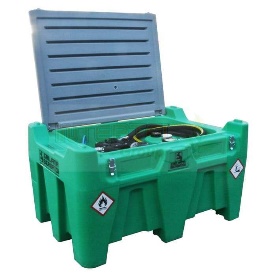 